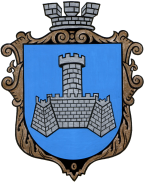 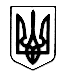 УКРАЇНАХМІЛЬНИЦЬКА МІСЬКА РАДАВІННИЦЬКОЇ ОБЛАСТІвиконавчий комітетР І Ш Е Н Н Явід “___" ___________2023  року                                                                        №_______Розглянувши заяву ФОП Бонсевича Дмитра Станіславовича – перевізника на міському автобусному маршруті загального користування №1 «Санаторій «Березовий гай» - «Східний ринок»» від 08.09.2023 року щодо продовження автобусного маршруту №1 до зупинок «Швейна фабрика», «Дачні ділянки» та  затвердження розкладу руху на вказаному маршруті, враховуючи попит та потребу населення в перевезеннях, з метою забезпечення стабільного, безпечного та якісного обслуговування пасажирів,  відповідно до Закону України «Про автомобільний транспорт», постанови Кабінету Міністрів України від 18.02.1997 року №176 «Про затвердження Правил надання послуг пасажирського автомобільного транспорту» (зі змінами),  рішення виконавчого комітету Хмільницької міської ради від 29.09.2020 року №324 «Про внесення змін до рішення виконавчого комітету Хмільницької міської ради від 28.08.2015 року №259 «Про затвердження мережі міських автобусних маршрутів та умови організації проведення конкурсу на перевезення пасажирів на міських автобусних маршрутах загального користування в місті Хмільнику» (зі змінами),  керуючись статтями 30, 59 Закону України «Про місцеве самоврядування в Україні», виконавчий комітет міської радиВ И Р І Ш И В :1. Продовжити міський автобусний маршрут загального користування №1 «Санаторій «Березовий гай» - «Східний ринок» в місті Хмільнику в режимі маршрутного таксі до зупинки «Швейна фабрика» та до зупинки «Дачні ділянки», згідно розкладу руху.2. Затвердити розклад руху на міському автобусному маршруті загального користування №1 «Санаторій «Березовий гай» - «Східний ринок» в місті Хмільнику в режимі маршрутного таксі у новій редакції (додається).3.  Додаток  до рішення виконавчого комітету міської ради від 06.10.2022 року №561 «Про затвердження розкладу руху на міському автобусному маршруті загального користування №1 «Санаторій «Березовий гай» - «Східний ринок» в місті Хмільнику» в режимі маршрутного таксі (нова редакція)» вважати таким, що втратив чинність.4. Загальному відділу міської ради в документах постійного зберігання зазначити факт та підставу втрати чинності додатку до рішення виконавчого комітету Хмільницької міської ради від 06.10.2022 року №561.5. Доручити начальнику управління агроекономічного розвитку та євроінтеграції Хмільницької міської ради забезпечити супровід процесу внесення відповідних змін до договору на перевезення пасажирів на міському автобусному маршруті загального користування в місті Хмільнику від 09.11.2015 року (зі змінами) .6. Контроль  за виконанням цього рішення покласти на заступника міського голови з питань діяльності виконавчих органів міської ради, згідно розподілу обов’язків. Міський голова                                                     Микола ЮРЧИШИНДодаток                                                                                                      до  рішення  виконавчого комітетуХмільницької        міської         радивід «___» __________ 2023р. №____Розклад руху на міському автобусному  маршруті загального користування № 1«Санаторій «Березовий гай»  – «Східний ринок»в режимі маршрутного таксі (нова редакція)*   крім суботи і неділі Керуючий справами виконкому міської ради                           Сергій МАТАШПро внесення змін до рішення виконавчогокомітету від 06.10.2022 року №561«Про затвердження розкладу руху на міському   автобусному маршруті загального користування №1 «Санаторій «Березовий гай» -  «Східний ринок»   в місті Хмільнику, в режимі маршрутного таксі,(нова редакція)»Відправлення із зупинкиВідправлення із зупинкиВідправлення із зупинкиВідправлення із зупинкиВідправлення із зупинкиВідправлення із зупинкиВідправлення із зупинкиВідправлення із зупинки«Санаторій         «Березовий гай»«Санаторій         «Березовий гай»«Санаторій         «Березовий гай»«Дачні ділянки»«Швейна фабрика»«Східний ринок»«Східний ринок»«Східний ринок»7.2012.0016.457.057.206.4011.2015.507.3012.1517.007.4016.10*7.0011.3516.057.4012.3017.1516.00*17.00*7.2011.5016.207.5512.4517.3017.20*7.3012.0516.358.1513.0018.007.4012.2016.508.3013.1518.308.0012.3517.058.4513.3019.008.2012.5017.209.0013.4520.008.3513.0517.309.1514.008.5013.2018.009.3014.159.0513.3519.309.4514.30  9.2013.5020.3010.0014.459.3514.0510.1515.00  9.5014.2010.3015.1510.0514.3510.4515.3010.2014.5011.0015.4510.3515.0511.1516.0010.5015.2011.3016.1511.0515.3511.4516.30